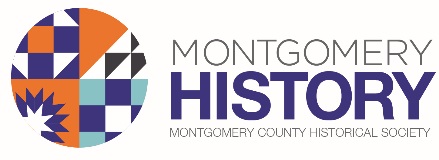 Montgomery County Historical Society Membership Rates and BenefitsSligo 		$40.00 Free admission to the Beall-Dawson House and Stonestreet Museum of 19th Century MedicineSubscription to the new History Matters newsletter Unlimited access to the Jane C. Sween Library (charges for reproductions still apply)Subscription to the e-newsletter History Happenings10% discount in the Museum ShopReduced program feesFree membership in the Genealogy Club upon requestSeneca 	$60.00 		Includes all of the above, plus:Two guest passes to the Beall-Dawson and Stonestreet  MuseumsMailed subscription to bi-annual journal, The Montgomery County StoryRock Creek 	$125.00		Includes all of the above, plus:$25 Gift Certificate for the Museum ShopChoice of three back issues of The Montgomery County StoryInvitations to special events, including an annual donor receptionPatuxent	$250.00		Includes all of the above, plus:One year free gift membership at Sligo levelOne free registration to the Montgomery County History ConferencePotomac	$500.00		Includes all of the above, plus:One additional free registration (total 2) to the Montgomery County History ConferenceTwo additional guest passes (total 4) to the Beall Dawson and Stonestreet MuseumsJOIN MONTGOMERY COUNTY HISTORICAL SOCIETY!Name__________________________________________________Email __________________________________________________Address________________________________________________City/State/Zip____________________________________________Phone _____________________ Date of Birth _________________Method of Payment:___ A check payable to MCHS is enclosed___ Please charge my  ___Visa   ___Mastercard   ___DiscoverAcct#______________________________________Exp. Date______Code on back_____Signature ___________________________________Deposit Date:_________   Date Entered PP:__________   Source:  _2016E01_The Montgomery County Historical Society is a 501(c)(3) nonprofit organization – donations to which are tax deductible to the fullest extent allowed by law.  Thank you!Please return to MCHS, 111 W. Montgomery Avenue, Rockville, MD 20850Check out our new website at MontgomeryHistory.org. 